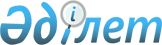 "Некоторые вопросы перемещения товаров физическими лицами через таможенную границу Республики Казахстан"Комментарии к постановлению Правительства Республики Казахстан от 9 марта 2005 года, N 217

      Правительством Республики Казахстан во исполнение норм 
 Таможенного 
 и 
 Налогового 
 кодексов утверждено 
 постановление 
 Правительства от 9 марта 2005 года N 217 "Некоторые вопросы перемещения товаров физическими лицами через таможенную границу Республики Казахстан" (далее - Постановление).



      До принятия Постановления порядок перемещения товаров физическими лицами регламентировался Правилами перемещения товаров физическими лицами через таможенную границу Республики Казахстан в упрощенном, льготном порядке, утвержденными 
 постановлением 
Правительства от 31 мая 2001 года N 741, в которых наряду с условиями и нормами перемещения товаров физическими лицами была утверждена единая ставка таможенных пошлин на ввозимые товары равная 2 % от таможенной стоимости, но не менее 0,02-2 евро/кг. При этом 15 % НДС оплачивался физическим лицом отдельно.



      Постановление предусматривает утверждение определенных условий перемещения товаров физическими лицами через таможенную границу республики, а именно:



      1) критериев определения предназначения товаров;



      2) перечней товаров, временный ввоз/вывоз которых допускается с полным освобождением от таможенных платежей, налогов и без применения мер нетарифного регулирования;



      3) совокупного таможенного платежа на товары, ввозимые в упрощенном порядке;



      4) весовых и стоимостных норм перемещения товаров в упрощенном порядке;



      5) условий и норм перемещения товаров в льготном порядке;



      6) норм импорта подакцизных товаров, не облагаемых акцизами;



      7) условий и норм перемещения товаров в международных почтовых отправлениях. 



      Товары, перемещаемые физическими лицами через таможенную границу Республики Казахстан рассматриваются как предназначенные для производственной или иной предпринимательской деятельности, если они не соответствуют критериям определения предназначения товаров. При этом такие показатели не применяются в отношении товаров, бывших в употреблении при их перемещении физическими лицами, переселяющимися на постоянное местожительство в/из Казахстан.



      Перечень товаров, временный ввоз/вывоз которых допускается с полным освобождением от таможенных платежей, налогов и без применения мер нетарифного регулирования, полностью соответствует международным нормам в сфере таможенного дела ("Международная конвенция об упрощении и гармонизации таможенных процедур" (Киотская конвенция), Специальное приложение J, Стандартное правило 20).



      Условия и нормы перемещения товаров в международных почтовых отправлениях соответствуют международным нормам, определенным в Конвенции и соглашениях всемирного почтового союза (Пекин. 1999 г.).



      Основным вопросом, интересующим физические лица, является льготный и упрощенный порядки. В соответствии с 
 Таможенным кодексом 
 и Постановлением льготный порядок перемещения товаров предусматривает полное освобождение от таможенных платежей, налогов и неприменение мер нетарифного регулирования, а упрощенный порядок - освобождение от применения таможенных процедур при таможенном оформлении товаров (заполнение физическим лицом лишь приходного таможенного ордера) без освобождения от таможенных платежей, налогов и применения мер нетарифного регулирования.



      В то же время физическое лицо может уплачивать таможенные платежи и налоги в виде совокупного таможенного платежа (далее - СТП).



      Постановлением ставка СТП определена в размере 17 % от таможенной стоимости, но не менее 0,5 евро/кг, т.е. это те же 2 % от таможенной стоимости + 15 % НДС.



      При этом специфическая составляющая стала единой для всех товаров.



      Введение СТП позволит упростить и облегчить процедуры таможенного оформления и контроля, сэкономить физическому лицу на оплате услуг таможенного брокера и сборов за таможенное оформление.



      Тем не менее физическое лицо вправе самостоятельно отказаться от применения СТП в упрощенном порядке и осуществить таможенное оформление в общеустановленном порядке.



      СТП в размере 17 %, но не менее 0,5 евро/кг, обеспечит взимание таможенных платежей и налогов, сохраняя при этом льготы и упрощенный порядок оформления товаров.



      Увеличение весовых норм до 1000 кг, перемещаемых физическими лицами в упрощенном порядке, для товаров, относимых к 07 и 08 товарным группам (овощи и некоторые съедобные корнеплоды и клубнеплоды, съедобные плоды (фрукты) и орехи; кожура и корки цитрусовых или бахчевых культур), связано с тем, что провоз данной продукции весом до 200 кг не оправдывает накладные расходы, связанные с транспортировкой товаров и оформлением грузовой таможенной декларации.



      Принятие Постановлением вышеперечисленных условий перемещения товаров через таможенную границу республики позволит физическим лицам значительно сократить расходы и время, связанные с таможенным оформлением товаров.


             

Комитет




      таможенного контроля




      Министерства финансов




      Республики Казахстан


					© 2012. РГП на ПХВ «Институт законодательства и правовой информации Республики Казахстан» Министерства юстиции Республики Казахстан
				